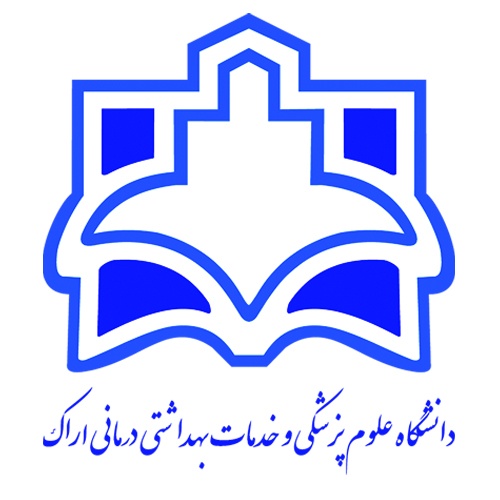 دانشکده:   پیراپزشکی                          گروه آموزشی:   تکنولوژی جراحی                 مقطع و رشته تحصیلی:کارشناسی-تکنولوژی جراحیعنوان درس: اصول و فنون مهارتهای بالینی (نظری)منابع:ردیفهدف کلی جلسهاهداف ويژه رفتاريروش تدریس ارزیابی آغازینوسایل آموزشیشيوه ارزشيابيشيوه ارزشيابيردیفهدف کلی جلسهاهداف ويژه رفتاريروش تدریس ارزیابی آغازینوسایل آموزشیمتددرصد1آشنایی با درس اهداف آموزشی، مفهوم سلامتی -بیماری1-مفهوم سلامت و بیماری را توصیف کند.2-طیف تندرستی –بیماری را با نمودار نشان دهد3-عوامل موثر در بروز بیماری را بازنویسی کند4- مدل های سلامتی و بیماری را اجرا کند5-سطوح مراقبت پیشگیری کننده را تمیز دهد1-سخنرانی در آموزش آنلاین2-پرسش و پاسخ در سامانه نوید3-نقد فیلم(سامانه نوید)4-نقد تصویر(سامانه نوید)5-بحث و گفتگو در آموزش آنلاین6-حل مسئلهآشنایی با:1-پرسش در گفتگو2-سامانه نوید3-سوال در ابتدای آموزش همزمان1-سامانه نوید2-ادوب کانکت3-کمتزیا4-ایمیل5-اسکای روم-ارزیابی همتایان : 10% نمره-شرکت در بحث گروهی و پاسخ به سوالات جلسه قبلی : 10% نمره-آزمون کتبی پایان دوره(چهار گزینه ای) : 80% نمره-ارزیابی همتایان : 10% نمره-شرکت در بحث گروهی و پاسخ به سوالات جلسه قبلی : 10% نمره-آزمون کتبی پایان دوره(چهار گزینه ای) : 80% نمره2علائم حیاتی ،داروها،مایع درمانی1-هدف از کنترل علایم حیاتی را شرح دهد2-روشهای مختلف کنترل دما را با یکدیگر مقایسه کند3-دامنه طبیعی علایم حیاتی را در رده ای سنی متفاوت بیان کند4- وضعیت غیر طبیعی در هریک از علایم حیاتی بدن را توضیح دهد5-نحوه انجام هریک از پروسجرهای کنترل درجه حرارت ،نبض،فشارخون،تنفس را ارائه دهد6-روشهای صحیح مصرف دارو را برای بیماران بیان کند7-اصول علمی صحیح در انجام تزریقات را بیان نماید.8-انواع سرم های مورد استفاده برای بیماران را با یکدیگر مقایسه کند.1-سخنرانی در آموزش آنلاین2-پرسش و پاسخ در سامانه نوید3-نقد فیلم(سامانه نوید)4-نقد تصویر(سامانه نوید)5-بحث و گفتگو در آموزش آنلاین6-حل مسئلهآشنایی با:1-پرسش در گفتگو2-سامانه نوید3-سوال در ابتدای آموزش همزمان1-سامانه نوید2-ادوب کانکت3-کمتزیا4-ایمیل5-اسکای روم-ارزیابی همتایان : 10% نمره-شرکت در بحث گروهی و پاسخ به سوالات جلسه قبلی : 10% نمره-آزمون کتبی پایان دوره(چهار گزینه ای) : 80% نمره-ارزیابی همتایان : 10% نمره-شرکت در بحث گروهی و پاسخ به سوالات جلسه قبلی : 10% نمره-آزمون کتبی پایان دوره(چهار گزینه ای) : 80% نمره3لوله گذاری  مجرای ادراری و گوارشی1-دلایل انجام سونداژ را بیان نماید.2-انواع سوند را برحسب کاربرد هریک با یکدیگر مقایسه نماید.3-انواع اختلالات موجود در دستگاه موجود در دستگاه ادراری را نام ببرید.4-دلایل انجام لوله گذاری لوله گذاری داخل معده را بیان کند5-پروسیجر انجام لوله گذاری داخل معده را شرح دهد.6-دلیل انجام انما و روش انجام آن را توضیح دهد.7-اصول علمی در مراقبت از کولوستومی را بیان کند.1-سخنرانی در آموزش آنلاین2-پرسش و پاسخ در سامانه نوید3-نقد فیلم(سامانه نوید)4-نقد تصویر(سامانه نوید)5-بحث و گفتگو در آموزش آنلاین6-حل مسئلهآشنایی با:1-پرسش در گفتگو2-سامانه نوید3-سوال در ابتدای آموزش همزمان1-سامانه نوید2-ادوب کانکت3-کمتزیا4-ایمیل5-اسکای روم-ارزیابی همتایان : 10% نمره-شرکت در بحث گروهی و پاسخ به سوالات جلسه قبلی : 10% نمره-آزمون کتبی پایان دوره(چهار گزینه ای) : 80% نمره-ارزیابی همتایان : 10% نمره-شرکت در بحث گروهی و پاسخ به سوالات جلسه قبلی : 10% نمره-آزمون کتبی پایان دوره(چهار گزینه ای) : 80% نمره4زخم ، مسائل اخلاقی در ارتباط با مرگ مراقبت از جسد1-روند ترمیم لایه های پوستی را در بهبودی زخم توضیح دهد2-انواع محلولهای مورد استفاده در شستشو و ضد عفونی کردن زخم را به تفکیک نوع زخم بیان نماید.3-جنس پوشش های مورد استفاده در انواع پانسمان ها را شرح دهد.4-انواع زخم های جراحی را نام ببرد5-انواع درن و موارد کاربرد هریک در زخم جراحی را بیان کند.6-در مورد شمارش گازها و ابزارهای جراحی در مراحل مختلف عمل توضیح دهد.7-واژه مرگ را تریف نماید8-انواع مرگ را نام ببرد.9-حقوق فرد در حال احتضار را بیان کند10.نحوه مراقبت از جسد و مراحل قانونی تحویل جسد را شرح دهد.11-اوتانازی را شرح دهد.1-سخنرانی در آموزش آنلاین2-پرسش و پاسخ در سامانه نوید3-نقد فیلم(سامانه نوید)4-نقد تصویر(سامانه نوید)5-بحث و گفتگو در آموزش آنلاین6-حل مسئلهآشنایی با:1-پرسش در گفتگو2-سامانه نوید3-سوال در ابتدای آموزش همزمان1-سامانه نوید2-ادوب کانکت3-کمتزیا4-ایمیل5-اسکای روم-ارزیابی همتایان : 10% نمره-شرکت در بحث گروهی و پاسخ به سوالات جلسه قبلی : 10% نمره-آزمون کتبی پایان دوره(چهار گزینه ای) : 80% نمره-ارزیابی همتایان : 10% نمره-شرکت در بحث گروهی و پاسخ به سوالات جلسه قبلی : 10% نمره-آزمون کتبی پایان دوره(چهار گزینه ای) : 80% نمرهعنوانپوتر و پری(1394)،اصول و فنون پرستاری،ترجمه صدیقه سالمی و طاهره نجفی،چاپ دوم ،تهران:جامعه نگر.